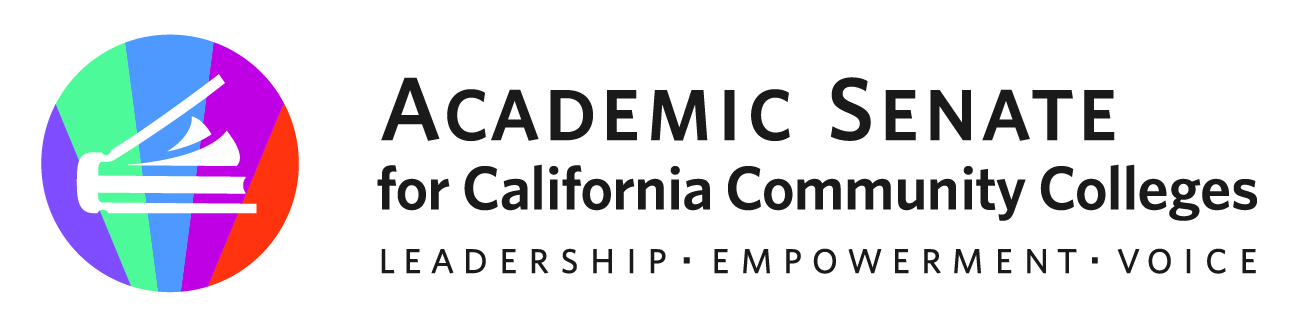 ASCCC Executive Committee Agenda ItemMonth: March		Year: 2023SUBJECT: ASCCC Dream Big Scope of WorkDESIRED OUTCOME: The Executive Committee will discuss and provide feedback on the Dream Big Scope of Work for ASCCC CATEGORY:  DiscussionREQUESTED BY: May/MicaSTAFF REVIEW: CarrilloItem No: IV.F.Attachment: YesUrgent: YesTime Requested: 20 minutes TYPE OF BOARD CONSIDERATIONConsent/Routine:  First Reading: Action: Information:  XPlease note: Staff will complete the grey areas. Staff will review your item and provide additional resources to inform the Executive Committee discussion.BACKGROUND The Academic Senate for California Community Colleges (ASCCC) Resolution 19.01 S22 and Resolution 03.01 S14 called on the ASCCC to:S22 19.01 - Resolved, That the Academic Senate for California Community Colleges recognize that cultural humility, as an epistemological and ontological concept, shall inform the professional training at its annual Executive Committee orientation; andResolved, That the Academic Senate for California Community Colleges make available the Cultural Humility Tool [1] and respective resources as a model for local academic senates to develop their own cultural humility action plan that will guide and enhance the inclusion, diversity, equity, anti-racism, and accessibility efforts engaged in by local academic senates and the ASCCC.S14 03.01 - Resolved, That the Academic Senate for California Community Colleges engage in cultural competency and equity training at its annual Executive Committee orientation, and use the information from that training to develop its cultural competency plan as a model for local senates; andIn August 2022, the ASCCC president and executive director engaged Professor Karla Kirk to provide cultural humility training at the August Orientation. While the training was intended to also review the ASCCC Cultural Humility Toolkit, the Executive Committee decided to focus on interpersonal communications and intersection of identities and how that affects our interactions. Because of this, the Executive Committee requested the president and executive director reach out and engage a trainer that will specifically cover the ASCCC Cultural Humility Toolkit. Through the request and direction of the Executive Committee, the ASCCC engaged Allied Path Consulting to provide additional cultural humility training for the Executive Committee. As the total budget request for the two-year plan of training is in excess of $80K, the committee is being asked to provide feedback during the March meeting and take action during the April Executive Committee meeting on the final proposal.